ΑΡΧΗ ΗΛΕΚΤΡΙΣΜΟΥ ΚΥΠΡΟΥΕΝΤΥΠΟ Ε-ΔΔ-757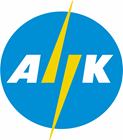 Αρ. Αναφοράς: (Για επίσημη χρήση)                                                                   ΕΝΤΥΠΟ ΕΝΗΜΕΡΩΣΗΣ ΑΗΚ ΓΙΑ ΤΗΝ ΑΝΤΙΚΑΤΑΣΤΑΣΗ ΒΟΛΤΟΜΕΤΡΙΚΟΥ ΤΥΠΟΥ ΚΕΝΤΡΙΚΗΣ ΠΡΟΣΤΑΤΕΥΤΙΚΗΣ ΣΥΣΚΕΥΗΣ (ΚΠΣ) ΜΕ ΑΜΠΕΡΟΜΕΤΡΙΚΟΥ ΤΥΠΟΥ Α. Στοιχεία ΠελάτηΟνοματεπώνυμο:…………………………………………………………………………………………Τηλέφωνο:…………………………………………………………………………………………………Διεύθυνση Πελάτη:……………………………………………………………………………………….……………………………………………………………………………………………………………...Β. Στοιχεία Ηλεκτρικής ΕγκατάστασηςΑριθμός Μετρητή / Λογαριασμού (ΑΗΚ) :…………………………………………………………......Εγκεκριμένη Μέγιστη Ζήτηση από ΑΗΚ (Amps) :.........................................................................Διεύθυνση Υποστατικού (αν διαφέρει από τη διεύθυνση Πελάτη):………………………………….………………………………………………………………………………………………………………Β.  Στοιχεία και Υπεύθυνη Δήλωση Αδειούχου ΕγκαταστάτηΕγώ ως υπεύθυνος για την αντικατάσταση της Βολτομετρικού τύπου κεντρικής προστατευτικής συσκευής με Αμπερομετρικού τύπου (ως δηλώνεται πιο κάτω με την υπογραφή μου), της ηλεκτρικής εγκατάστασης της οποίας τα στοιχεία δηλώνονται πιο πάνω, προτίθεμαι να προβώ στην αποσφράγιση και αφαίρεση του/ων ασφαλειοφορέα/ων που συνδέει/ουν την υπό αναφορά εγκατάσταση με το Δίκτυο Διανομής και μετά την επιτυχή ολοκλήρωση της εργασίας και συμπλήρωσης του Εντύπου Η.Μ.Υ.1/2022, να προχωρήσω με τη δέουσα προσοχή στην    επανατοποθέτηση του/ς. Η εργασία αυτή θα γίνει στις …………………..(Ημερομηνία).Ονοματεπώνυμο:  ......................................................................................... Τηλ.:  .......................Διεύθυνση: ......................................................................................................................................Ηλεκτρονική Διεύθυνση:…………………………………………………………………………………...Αρ. Μητρώου Η.Μ.Υ.:  ............................................... Όρια Ευθύνης (Εργοληψία):  ..............KVAΓ. Στοιχεία Οργανισμού (όπου εφαρμόζεται)Υπεύθυνος Οργανισμός: ………………………………………………………….................................Διεύθυνση:………………………………………………………………………………….......................Ηλεκτρονική Διεύθυνση:…………………………………………………………………………………Τηλέφωνα Επικοινωνίας:………………………………………………………………………………..Σημειώσεις:Το παρόν Έντυπο συμπληρώνεται και υποβάλλεται από αδειούχο πρόσωπο για εργοληψία ηλεκτρικών εγκαταστάσεων αποκλειστικά για τις περιπτώσεις αντικατάστασης Βολτομετρικού τύπου κεντρικής προστατευτικής συσκευής με Αμπερομετρικού τύπου, μόνο για τις περιπτώσεις των εγκαταστάσεων των οποίων η σύνδεση με το Δίκτυο Διανομής γίνεται μέσω ασφαλειοφορέα/ων σφραγισμένων από ΑΗΚ.Το παρόν Έντυπο, αποστέλλεται ηλεκτρονικά συμπληρωμένο και υπογραμμένο από τον Εργολήπτη, τουλάχιστον τρείς (3) εργάσιμες ημέρες πριν από την ημερομηνία εκτέλεσης της εργασίας στο Τμήμα Εξυπηρέτησης Χρηστών Δικτύου της ΑΗΚ της κάθε Περιφέρειας στις πιο κάτω ηλεκτρονικές διευθύνσεις:voltometrica_nic@eac.com.cy  Λευκωσίαvoltometrica_lem@eac.com.cy Λεμεσόςvoltometrica_lar@eac.com.cy Λάρνακαvoltometrica_paf@eac.com.cy Πάφος Σε περιπτώσεις υποστατικών στα οποία υπάρχουν εγκατεστημένες στον ίδιο χώρο πέραν της μίας Βολτομετρικού τύπου συσκευής, απαιτείται να γίνεται ταυτόχρονα η αντικατάσταση όλων. Θα συμπληρώνεται και υποβάλλεται ξεχωριστό Έντυπο για κάθε αντικατάσταση συσκευής.Η ΑΗΚ συλλέγει, φυλάσσει και επεξεργάζεται σε ηλεκτρονική ή έντυπη μορφή Προσωπικά Δεδομένα για το χρονικό διάστημα που απαιτείται για την εξέταση οποιασδήποτε αίτησης με βάση τις Πρόνοιες του Γενικού Κανονισμού Προστασίας Δεδομένων ΕΕ 2016/679 και της εκάστοτε εν ισχύ Εθνικής Νομοθεσίας όπως αυτά εκάστοτε τροποποιούνται ή αντικαθίστανταιΑυτά τα Προσωπικά Δεδομένα η ΑΗΚ δύναται να τα διαβιβάσει σε συνεργάτες για νόμιμους σκοπούς και /ή σε αρμόδιες αρχές για συμμόρφωση με το Νόμο.  Δηλώνω υπεύθυνα ότι δίνω την συγκατάθεση μου στην ΑΗΚ όπως συλλέγει, φυλάσσει και επεξεργάζεται τα Προσωπικά Δεδομένα που με αφορούν όπως αναφέρεται πιο πάνω.Ο/Η……………………………………………..(Υπογραφή)…………………..Αρ. Δελτίου Ταυτότητας ή Διαβατηρίου………………………  Ημερομηνία……………………………….